Уважаемые коллеги!Информируем вас о том, что письмом ИХ.24-2995/20 от 22.04.2020 на период предупреждения распространения на территории Ярославской области новой коронавирусной инфекции департамент рекомендовал внести (при необходимости) изменения в нормативный правовой акт, на основании которого муниципальные органы управления образованием осуществляют постановку на учет в дошкольные образовательные организации, в части увеличения сроков ожидания с 30 календарных дней до 90 дней при предоставлении заявителями оригиналов документов со дня подачи заявления.В настоящее время все образовательные организации работают в штатном режиме. С целью соблюдения прав граждан на получение муниципальной услуги «Запись в детский сад», как лично так и через Единый портал государственных и муниципальных услуг (далее – ЕПГУ), в соответствии с нормативными правовыми актами, принятыми в ваших муниципальных образованиях, срок предоставления оригиналов документов составляет 30 календарных дней со дня подачи заявления.В связи с этим департамент просит провести анализ заявлений в региональной системе АИСДОУ на предмет статуса заявлений «Подтверждение документов» с целью информирования заявителей об изменении сроков (до 30 календарных дней) предоставления оригиналов документов.В случае не предоставления заявителями оригиналов документов в указанные сроки, департамент рекомендует аннулировать данные заявления.Евстигнеева Наталья Валентиновна(4852) 400-850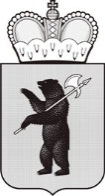 ДЕПАРТАМЕНТ ОБРАЗОВАНИЯЯРОСЛАВСКОЙ ОБЛАСТИСоветская ул., д. . Ярославль, 150000Телефон (4852) 40-18-95Факс (4852) 72-83-81e-mail: dobr@yarregion.ruhttp://yarregion.ru/depts/dobrОКПО 00097608, ОГРН 1027600681195,ИНН / КПП 7604037302 / 760401001__________________№______________На №           от           ДЕПАРТАМЕНТ ОБРАЗОВАНИЯЯРОСЛАВСКОЙ ОБЛАСТИСоветская ул., д. . Ярославль, 150000Телефон (4852) 40-18-95Факс (4852) 72-83-81e-mail: dobr@yarregion.ruhttp://yarregion.ru/depts/dobrОКПО 00097608, ОГРН 1027600681195,ИНН / КПП 7604037302 / 760401001__________________№______________На №           от           Руководителям муниципальных органов управления образованиемО предоставлении муниципальной услугиПервый заместитель директора департаментаС.В. Астафьева